UNIVERSITA’ DEGLI STUDI DI GENOVADIPARTIMENTO DI ANTICHITÁ, FILOSOFIA, STORIAD.A.FI.STVIA BALBI, 6 – 16126 GENOVADOTTORATO DI RICERCA INSTORIA, STORIA DELL’ARTE E ARCHEOLOGIAAl coordinatore del Corso di Dottorato in Storia, Storia dell’Arte e Archeologiaprof. Paola ValentiAl referente per le attività didattiche del del Corso di Dottorato in Storia, Storia dell’Arte e Archeologiaprof. Maria Elena CorteseOGGETTO: riconoscimento dell’attività formativa extra offerta didattica del dottorato ai fini del conseguimento di credito/i formativo/iIl/la sottoscritto/a Dott./Dott.ssa …………………………………………………………………………….iscritto/a al Corso di Dottorato in Storia, Storia dell’Arte e Archeologia   Curriculum …………………………………………………………………………Ciclo ……………………dichiara di aver partecipato alla seguente attività formativa………………………………………………………………………………………………………………… ………………………………………………………………………………………………………………… ………………………………………………………………………………………………………………… svoltasi nel giorno/i ……………………………………………………………………………………………presso …………………………………………..………………………………………………………………valida per n. ……… credito/i formativo/i.Genova, ……………………Firma……………………………….Firma di convalidaProf./ Prof.ssa ……………………………….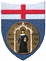 